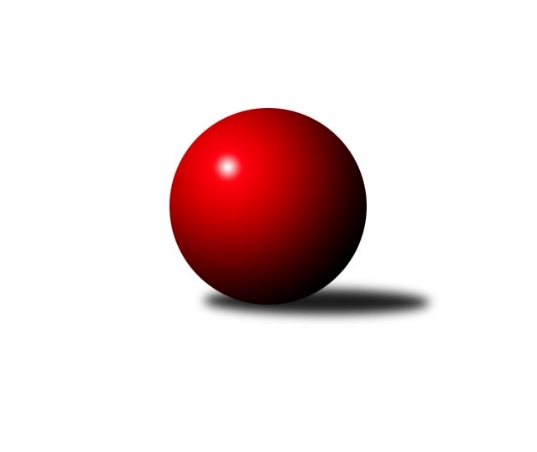 Č.21Ročník 2022/2023	25.5.2024 Severomoravská divize 2022/2023Statistika 21. kolaTabulka družstev:		družstvo	záp	výh	rem	proh	skore	sety	průměr	body	plné	dorážka	chyby	1.	TJ Spartak Bílovec ˝A˝	21	17	0	4	112.5 : 55.5 	(148.5 : 103.5)	2636	34	1804	832	32.2	2.	SKK Jeseník ˝A˝	20	15	0	5	102.0 : 58.0 	(137.5 : 102.5)	2620	30	1787	833	29.8	3.	TJ Sokol Sedlnice	20	13	1	6	94.0 : 66.0 	(122.5 : 117.5)	2566	27	1762	804	35.6	4.	TJ Sokol Bohumín ˝B˝	21	12	1	8	89.5 : 78.5 	(131.0 : 121.0)	2594	25	1789	804	38.9	5.	TJ Michalkovice A	21	11	1	9	88.0 : 80.0 	(133.5 : 118.5)	2589	23	1782	807	37.7	6.	TJ Horní Benešov ˝B˝	21	10	3	8	87.5 : 80.5 	(123.0 : 129.0)	2575	23	1778	797	40	7.	TJ Tatran Litovel A	21	10	1	10	93.5 : 74.5 	(139.0 : 113.0)	2621	21	1804	816	37.1	8.	TJ Odry ˝B˝	21	10	0	11	82.5 : 85.5 	(125.0 : 127.0)	2569	20	1778	791	35.3	9.	Sokol Přemyslovice ˝B˝	21	8	3	10	76.5 : 91.5 	(124.5 : 127.5)	2560	19	1779	781	43.4	10.	TJ VOKD Poruba ˝A˝	21	7	1	13	70.5 : 97.5 	(116.0 : 136.0)	2576	15	1777	799	44.2	11.	KK Jiskra Rýmařov ˝B˝	21	6	1	14	65.5 : 102.5 	(109.0 : 143.0)	2535	13	1757	778	43.2	12.	TJ Horní Benešov ˝D˝	21	0	0	21	38.0 : 130.0 	(90.5 : 161.5)	2470	0	1736	733	55.4Tabulka doma:		družstvo	záp	výh	rem	proh	skore	sety	průměr	body	maximum	minimum	1.	SKK Jeseník ˝A˝	10	9	0	1	61.0 : 19.0 	(78.5 : 41.5)	2726	18	2796	2632	2.	TJ Spartak Bílovec ˝A˝	10	9	0	1	57.5 : 22.5 	(76.0 : 44.0)	2639	18	2749	2499	3.	TJ Michalkovice A	11	8	1	2	57.0 : 31.0 	(79.5 : 52.5)	2481	17	2558	2414	4.	TJ Sokol Bohumín ˝B˝	10	8	0	2	54.5 : 25.5 	(72.0 : 48.0)	2558	16	2634	2496	5.	TJ Odry ˝B˝	11	8	0	3	55.0 : 33.0 	(74.0 : 58.0)	2792	16	2877	2702	6.	TJ Sokol Sedlnice	11	8	0	3	53.0 : 35.0 	(73.5 : 58.5)	2542	16	2614	2469	7.	TJ Horní Benešov ˝B˝	10	7	0	3	48.0 : 32.0 	(64.5 : 55.5)	2700	14	2745	2617	8.	Sokol Přemyslovice ˝B˝	11	5	2	4	42.0 : 46.0 	(72.5 : 59.5)	2512	12	2593	2414	9.	TJ Tatran Litovel A	10	5	1	4	49.0 : 31.0 	(69.5 : 50.5)	2670	11	2751	2597	10.	TJ VOKD Poruba ˝A˝	10	3	1	6	34.5 : 45.5 	(60.5 : 59.5)	2486	7	2604	2418	11.	KK Jiskra Rýmařov ˝B˝	10	3	1	6	34.5 : 45.5 	(59.5 : 60.5)	2686	7	2732	2626	12.	TJ Horní Benešov ˝D˝	11	0	0	11	20.0 : 68.0 	(51.0 : 81.0)	2574	0	2653	2470Tabulka venku:		družstvo	záp	výh	rem	proh	skore	sety	průměr	body	maximum	minimum	1.	TJ Spartak Bílovec ˝A˝	11	8	0	3	55.0 : 33.0 	(72.5 : 59.5)	2636	16	2770	2411	2.	SKK Jeseník ˝A˝	10	6	0	4	41.0 : 39.0 	(59.0 : 61.0)	2609	12	2785	2481	3.	TJ Sokol Sedlnice	9	5	1	3	41.0 : 31.0 	(49.0 : 59.0)	2568	11	2703	2422	4.	TJ Tatran Litovel A	11	5	0	6	44.5 : 43.5 	(69.5 : 62.5)	2616	10	2770	2453	5.	TJ Horní Benešov ˝B˝	11	3	3	5	39.5 : 48.5 	(58.5 : 73.5)	2573	9	2758	2451	6.	TJ Sokol Bohumín ˝B˝	11	4	1	6	35.0 : 53.0 	(59.0 : 73.0)	2597	9	2789	2396	7.	TJ VOKD Poruba ˝A˝	11	4	0	7	36.0 : 52.0 	(55.5 : 76.5)	2585	8	2861	2406	8.	Sokol Přemyslovice ˝B˝	10	3	1	6	34.5 : 45.5 	(52.0 : 68.0)	2565	7	2720	2410	9.	TJ Michalkovice A	10	3	0	7	31.0 : 49.0 	(54.0 : 66.0)	2601	6	2783	2443	10.	KK Jiskra Rýmařov ˝B˝	11	3	0	8	31.0 : 57.0 	(49.5 : 82.5)	2519	6	2712	2303	11.	TJ Odry ˝B˝	10	2	0	8	27.5 : 52.5 	(51.0 : 69.0)	2544	4	2722	2391	12.	TJ Horní Benešov ˝D˝	10	0	0	10	18.0 : 62.0 	(39.5 : 80.5)	2471	0	2624	2367Tabulka podzimní části:		družstvo	záp	výh	rem	proh	skore	sety	průměr	body	doma	venku	1.	TJ Spartak Bílovec ˝A˝	11	10	0	1	62.0 : 26.0 	(78.0 : 54.0)	2668	20 	5 	0 	0 	5 	0 	1	2.	TJ Sokol Sedlnice	11	8	0	3	56.0 : 32.0 	(67.5 : 64.5)	2551	16 	4 	0 	1 	4 	0 	2	3.	SKK Jeseník ˝A˝	11	8	0	3	54.0 : 34.0 	(69.0 : 63.0)	2641	16 	5 	0 	0 	3 	0 	3	4.	TJ Odry ˝B˝	11	7	0	4	47.0 : 41.0 	(73.0 : 59.0)	2593	14 	5 	0 	1 	2 	0 	3	5.	TJ Sokol Bohumín ˝B˝	11	6	1	4	45.5 : 42.5 	(67.5 : 64.5)	2578	13 	5 	0 	1 	1 	1 	3	6.	TJ Michalkovice A	11	6	0	5	50.0 : 38.0 	(78.0 : 54.0)	2620	12 	4 	0 	1 	2 	0 	4	7.	TJ Tatran Litovel A	11	5	0	6	48.0 : 40.0 	(76.0 : 56.0)	2631	10 	3 	0 	3 	2 	0 	3	8.	TJ Horní Benešov ˝B˝	11	4	1	6	40.5 : 47.5 	(62.0 : 70.0)	2559	9 	3 	0 	3 	1 	1 	3	9.	KK Jiskra Rýmařov ˝B˝	11	4	1	6	39.0 : 49.0 	(57.0 : 75.0)	2547	9 	2 	1 	3 	2 	0 	3	10.	TJ VOKD Poruba ˝A˝	11	3	1	7	37.0 : 51.0 	(62.0 : 70.0)	2507	7 	2 	1 	3 	1 	0 	4	11.	Sokol Přemyslovice ˝B˝	11	2	2	7	33.0 : 55.0 	(59.0 : 73.0)	2587	6 	2 	1 	2 	0 	1 	5	12.	TJ Horní Benešov ˝D˝	11	0	0	11	16.0 : 72.0 	(43.0 : 89.0)	2470	0 	0 	0 	5 	0 	0 	6Tabulka jarní části:		družstvo	záp	výh	rem	proh	skore	sety	průměr	body	doma	venku	1.	SKK Jeseník ˝A˝	9	7	0	2	48.0 : 24.0 	(68.5 : 39.5)	2625	14 	4 	0 	1 	3 	0 	1 	2.	TJ Spartak Bílovec ˝A˝	10	7	0	3	50.5 : 29.5 	(70.5 : 49.5)	2609	14 	4 	0 	1 	3 	0 	2 	3.	TJ Horní Benešov ˝B˝	10	6	2	2	47.0 : 33.0 	(61.0 : 59.0)	2606	14 	4 	0 	0 	2 	2 	2 	4.	Sokol Přemyslovice ˝B˝	10	6	1	3	43.5 : 36.5 	(65.5 : 54.5)	2538	13 	3 	1 	2 	3 	0 	1 	5.	TJ Sokol Bohumín ˝B˝	10	6	0	4	44.0 : 36.0 	(63.5 : 56.5)	2601	12 	3 	0 	1 	3 	0 	3 	6.	TJ Sokol Sedlnice	9	5	1	3	38.0 : 34.0 	(55.0 : 53.0)	2584	11 	4 	0 	2 	1 	1 	1 	7.	TJ Tatran Litovel A	10	5	1	4	45.5 : 34.5 	(63.0 : 57.0)	2633	11 	2 	1 	1 	3 	0 	3 	8.	TJ Michalkovice A	10	5	1	4	38.0 : 42.0 	(55.5 : 64.5)	2530	11 	4 	1 	1 	1 	0 	3 	9.	TJ VOKD Poruba ˝A˝	10	4	0	6	33.5 : 46.5 	(54.0 : 66.0)	2631	8 	1 	0 	3 	3 	0 	3 	10.	TJ Odry ˝B˝	10	3	0	7	35.5 : 44.5 	(52.0 : 68.0)	2601	6 	3 	0 	2 	0 	0 	5 	11.	KK Jiskra Rýmařov ˝B˝	10	2	0	8	26.5 : 53.5 	(52.0 : 68.0)	2547	4 	1 	0 	3 	1 	0 	5 	12.	TJ Horní Benešov ˝D˝	10	0	0	10	22.0 : 58.0 	(47.5 : 72.5)	2494	0 	0 	0 	6 	0 	0 	4 Zisk bodů pro družstvo:		jméno hráče	družstvo	body	zápasy	v %	dílčí body	sety	v %	1.	Tomáš Binar 	TJ Spartak Bílovec ˝A˝ 	18	/	21	(86%)	27	/	42	(64%)	2.	Petr Číž 	TJ Spartak Bílovec ˝A˝ 	16	/	20	(80%)	29.5	/	40	(74%)	3.	Jiří Kratoš 	TJ VOKD Poruba ˝A˝ 	16	/	21	(76%)	31.5	/	42	(75%)	4.	Lada Péli 	TJ Sokol Bohumín ˝B˝ 	16	/	21	(76%)	30	/	42	(71%)	5.	Stanislav Ovšák 	TJ Odry ˝B˝ 	15	/	20	(75%)	30.5	/	40	(76%)	6.	Miroslav Talášek 	TJ Tatran Litovel A 	15	/	20	(75%)	28	/	40	(70%)	7.	Martin Ščerba 	TJ Michalkovice A 	15	/	20	(75%)	28	/	40	(70%)	8.	Jozef Kuzma 	TJ Sokol Bohumín ˝B˝ 	15	/	21	(71%)	29	/	42	(69%)	9.	Stanislava Ovšáková 	TJ Odry ˝B˝ 	14	/	18	(78%)	23.5	/	36	(65%)	10.	Romana Valová 	KK Jiskra Rýmařov ˝B˝ 	14	/	20	(70%)	24	/	40	(60%)	11.	Josef Matušek 	TJ Horní Benešov ˝B˝ 	13.5	/	21	(64%)	23	/	42	(55%)	12.	Kamil Axmann 	TJ Tatran Litovel A 	13	/	19	(68%)	22.5	/	38	(59%)	13.	Filip Sýkora 	TJ Spartak Bílovec ˝A˝ 	13	/	20	(65%)	27	/	40	(68%)	14.	Dalibor Hamrozy 	TJ Sokol Bohumín ˝B˝ 	12	/	15	(80%)	18.5	/	30	(62%)	15.	Karel Meissel 	Sokol Přemyslovice ˝B˝ 	12	/	19	(63%)	25	/	38	(66%)	16.	Jiří Fárek 	SKK Jeseník ˝A˝ 	12	/	19	(63%)	22	/	38	(58%)	17.	Rostislav Kletenský 	TJ Sokol Sedlnice  	12	/	19	(63%)	22	/	38	(58%)	18.	Michal Smejkal 	SKK Jeseník ˝A˝ 	12	/	19	(63%)	21	/	38	(55%)	19.	Jiří Řepecký 	TJ Michalkovice A 	12	/	21	(57%)	23.5	/	42	(56%)	20.	Pavel Hrabec 	TJ VOKD Poruba ˝A˝ 	11	/	17	(65%)	21	/	34	(62%)	21.	Miroslav Vala 	SKK Jeseník ˝A˝ 	11	/	18	(61%)	22	/	36	(61%)	22.	Václav Smejkal 	SKK Jeseník ˝A˝ 	11	/	19	(58%)	26	/	38	(68%)	23.	Petr Rak 	TJ Horní Benešov ˝B˝ 	11	/	20	(55%)	18.5	/	40	(46%)	24.	Michal Klich 	TJ Horní Benešov ˝B˝ 	10	/	14	(71%)	17	/	28	(61%)	25.	Jan Stuchlík 	TJ Sokol Sedlnice  	10	/	15	(67%)	17	/	30	(57%)	26.	Milan Janyška 	TJ Sokol Sedlnice  	10	/	16	(63%)	18.5	/	32	(58%)	27.	Marek Kankovský 	Sokol Přemyslovice ˝B˝ 	10	/	17	(59%)	21.5	/	34	(63%)	28.	Miroslav Sigmund 	TJ Tatran Litovel A 	9.5	/	17	(56%)	19	/	34	(56%)	29.	Pavel Hannig 	SKK Jeseník ˝A˝ 	9	/	11	(82%)	14	/	22	(64%)	30.	Michal Zych 	TJ Michalkovice A 	9	/	13	(69%)	15.5	/	26	(60%)	31.	Michal Kudela 	TJ Spartak Bílovec ˝A˝ 	9	/	14	(64%)	20	/	28	(71%)	32.	Ladislav Petr 	TJ Sokol Sedlnice  	9	/	16	(56%)	18.5	/	32	(58%)	33.	Miroslav Ondrouch 	Sokol Přemyslovice ˝B˝ 	9	/	16	(56%)	18	/	32	(56%)	34.	Michaela Tobolová 	TJ Sokol Sedlnice  	9	/	16	(56%)	18	/	32	(56%)	35.	Štefan Dendis 	TJ Sokol Bohumín ˝B˝ 	9	/	16	(56%)	18	/	32	(56%)	36.	David Binar 	TJ Spartak Bílovec ˝A˝ 	9	/	16	(56%)	16	/	32	(50%)	37.	Jaromíra Smejkalová 	SKK Jeseník ˝A˝ 	9	/	19	(47%)	16.5	/	38	(43%)	38.	Lukáš Vybíral 	Sokol Přemyslovice ˝B˝ 	8.5	/	17	(50%)	19	/	34	(56%)	39.	Pavel Konštacký 	KK Jiskra Rýmařov ˝B˝ 	8	/	14	(57%)	13.5	/	28	(48%)	40.	Petr Řepecký 	TJ Michalkovice A 	8	/	15	(53%)	16	/	30	(53%)	41.	Jiří Čamek 	TJ Tatran Litovel A 	8	/	17	(47%)	17	/	34	(50%)	42.	David Láčík 	TJ Horní Benešov ˝D˝ 	8	/	17	(47%)	13	/	34	(38%)	43.	Josef Linhart 	TJ Michalkovice A 	8	/	18	(44%)	17.5	/	36	(49%)	44.	Miroslav Mikulský 	TJ Sokol Sedlnice  	8	/	18	(44%)	11.5	/	36	(32%)	45.	Jana Frydrychová 	TJ Odry ˝B˝ 	8	/	19	(42%)	18.5	/	38	(49%)	46.	Petra Kysilková 	KK Jiskra Rýmařov ˝B˝ 	7.5	/	17	(44%)	16.5	/	34	(49%)	47.	Petr Axmann 	TJ Tatran Litovel A 	7	/	8	(88%)	13	/	16	(81%)	48.	Josef Pilatík 	KK Jiskra Rýmařov ˝B˝ 	7	/	13	(54%)	13	/	26	(50%)	49.	Peter Dankovič 	TJ Horní Benešov ˝B˝ 	7	/	14	(50%)	14	/	28	(50%)	50.	David Stareček 	TJ VOKD Poruba ˝A˝ 	7	/	14	(50%)	12	/	28	(43%)	51.	František Baleka 	TJ Tatran Litovel A 	7	/	15	(47%)	17	/	30	(57%)	52.	Jiří Madecký 	TJ Odry ˝B˝ 	7	/	15	(47%)	12.5	/	30	(42%)	53.	Lukáš Trojek 	TJ VOKD Poruba ˝A˝ 	7	/	20	(35%)	16	/	40	(40%)	54.	Petr Řepecký 	TJ Michalkovice A 	7	/	21	(33%)	15.5	/	42	(37%)	55.	Karel Šnajdárek 	TJ Odry ˝B˝ 	6.5	/	14	(46%)	14	/	28	(50%)	56.	Jáchym Kratoš 	TJ VOKD Poruba ˝A˝ 	6.5	/	19	(34%)	17	/	38	(45%)	57.	Adam Chvostek 	TJ Sokol Sedlnice  	6	/	11	(55%)	12	/	22	(55%)	58.	Zdeněk Žanda 	TJ Horní Benešov ˝D˝ 	6	/	12	(50%)	10	/	24	(42%)	59.	David Čulík 	TJ Tatran Litovel A 	6	/	13	(46%)	9	/	26	(35%)	60.	Martin Kovář 	KK Jiskra Rýmařov ˝B˝ 	6	/	14	(43%)	9	/	28	(32%)	61.	Richard Šimek 	TJ VOKD Poruba ˝A˝ 	6	/	16	(38%)	13	/	32	(41%)	62.	Lukáš Dadák 	TJ Odry ˝B˝ 	6	/	16	(38%)	11.5	/	32	(36%)	63.	Michal Blažek 	TJ Horní Benešov ˝D˝ 	6	/	16	(38%)	11	/	32	(34%)	64.	Martin Švrčina 	TJ Horní Benešov ˝D˝ 	6	/	17	(35%)	14	/	34	(41%)	65.	Daniel Malina 	TJ Odry ˝B˝ 	6	/	17	(35%)	12.5	/	34	(37%)	66.	Libor Krajčí 	TJ Sokol Bohumín ˝B˝ 	6	/	21	(29%)	15.5	/	42	(37%)	67.	Antonín Fabík 	TJ Spartak Bílovec ˝A˝ 	6	/	21	(29%)	13	/	42	(31%)	68.	Milan Zezulka 	TJ Spartak Bílovec ˝A˝ 	5.5	/	10	(55%)	12	/	20	(60%)	69.	Rostislav Cundrla 	SKK Jeseník ˝A˝ 	5	/	8	(63%)	9	/	16	(56%)	70.	Petr Dankovič 	TJ Horní Benešov ˝B˝ 	5	/	9	(56%)	8.5	/	18	(47%)	71.	Stanislav Brosinger 	TJ Tatran Litovel A 	5	/	9	(56%)	8	/	18	(44%)	72.	Jiří Polášek 	KK Jiskra Rýmařov ˝B˝ 	5	/	13	(38%)	11.5	/	26	(44%)	73.	Jaromír Hendrych 	TJ Horní Benešov ˝D˝ 	5	/	14	(36%)	10	/	28	(36%)	74.	Jan Janák 	TJ Horní Benešov ˝B˝ 	5	/	16	(31%)	15	/	32	(47%)	75.	Luděk Zeman 	TJ Horní Benešov ˝B˝ 	5	/	16	(31%)	11	/	32	(34%)	76.	Josef Jurášek 	TJ Michalkovice A 	4	/	7	(57%)	9	/	14	(64%)	77.	Eva Zdražilová 	TJ Horní Benešov ˝B˝ 	4	/	7	(57%)	7	/	14	(50%)	78.	Tomáš Chárník 	KK Jiskra Rýmařov ˝B˝ 	4	/	9	(44%)	8.5	/	18	(47%)	79.	Jiří Kankovský 	Sokol Přemyslovice ˝B˝ 	4	/	18	(22%)	14	/	36	(39%)	80.	René Světlík 	TJ Sokol Bohumín ˝B˝ 	3.5	/	11	(32%)	9	/	22	(41%)	81.	Daniel Duškevič 	TJ Horní Benešov ˝D˝ 	3	/	7	(43%)	7.5	/	14	(54%)	82.	Michal Oščádal 	Sokol Přemyslovice ˝B˝ 	3	/	8	(38%)	7.5	/	16	(47%)	83.	Pavlína Krayzelová 	TJ Sokol Bohumín ˝B˝ 	3	/	8	(38%)	6	/	16	(38%)	84.	Milan Smékal 	Sokol Přemyslovice ˝B˝ 	3	/	12	(25%)	7	/	24	(29%)	85.	Zdeněk Smrža 	TJ Horní Benešov ˝D˝ 	3	/	16	(19%)	11.5	/	32	(36%)	86.	Pavla Hendrychová 	TJ Horní Benešov ˝D˝ 	3	/	18	(17%)	12	/	36	(33%)	87.	Jakub Hendrych 	TJ Horní Benešov ˝D˝ 	2	/	3	(67%)	3.5	/	6	(58%)	88.	Jana Fousková 	SKK Jeseník ˝A˝ 	2	/	4	(50%)	5	/	8	(63%)	89.	Vladimír Štacha 	TJ Spartak Bílovec ˝A˝ 	2	/	4	(50%)	4	/	8	(50%)	90.	Daniel Dudek 	TJ Michalkovice A 	2	/	4	(50%)	4	/	8	(50%)	91.	Jakub Dankovič 	TJ Horní Benešov ˝B˝ 	2	/	5	(40%)	4	/	10	(40%)	92.	Ondřej Smékal 	Sokol Přemyslovice ˝B˝ 	2	/	12	(17%)	9	/	24	(38%)	93.	Pavel Toman 	Sokol Přemyslovice ˝B˝ 	1	/	1	(100%)	1.5	/	2	(75%)	94.	Petra Rosypalová 	SKK Jeseník ˝A˝ 	1	/	1	(100%)	1	/	2	(50%)	95.	Pavel Švan 	KK Jiskra Rýmařov ˝B˝ 	1	/	2	(50%)	2	/	4	(50%)	96.	David Kaluža 	TJ Horní Benešov ˝B˝ 	1	/	2	(50%)	2	/	4	(50%)	97.	Markéta Kohutková 	TJ Sokol Bohumín ˝B˝ 	1	/	2	(50%)	1	/	4	(25%)	98.	Jiří Fiala 	TJ Tatran Litovel A 	1	/	3	(33%)	3.5	/	6	(58%)	99.	Michal Dočkálek 	KK Jiskra Rýmařov ˝B˝ 	1	/	3	(33%)	3	/	6	(50%)	100.	Jan Ščerba 	TJ Michalkovice A 	1	/	3	(33%)	3	/	6	(50%)	101.	Stanislav Brejcha 	TJ Sokol Sedlnice  	1	/	5	(20%)	3	/	10	(30%)	102.	Michal Ihnát 	KK Jiskra Rýmařov ˝B˝ 	1	/	7	(14%)	3	/	14	(21%)	103.	Martin Skopal 	TJ VOKD Poruba ˝A˝ 	1	/	9	(11%)	4.5	/	18	(25%)	104.	Jiří Zapletal 	Sokol Přemyslovice ˝B˝ 	0	/	1	(0%)	1	/	2	(50%)	105.	Lubomír Richter 	TJ Sokol Bohumín ˝B˝ 	0	/	1	(0%)	0.5	/	2	(25%)	106.	Jaroslav Heblák 	KK Jiskra Rýmařov ˝B˝ 	0	/	1	(0%)	0	/	2	(0%)	107.	Jiří Adamus 	TJ VOKD Poruba ˝A˝ 	0	/	1	(0%)	0	/	2	(0%)	108.	Tomáš Zbořil 	TJ Horní Benešov ˝D˝ 	0	/	1	(0%)	0	/	2	(0%)	109.	Zdeněk Mžik 	TJ VOKD Poruba ˝A˝ 	0	/	1	(0%)	0	/	2	(0%)	110.	Václav Kladiva 	TJ Sokol Bohumín ˝B˝ 	0	/	1	(0%)	0	/	2	(0%)	111.	Jiří Číž 	TJ VOKD Poruba ˝A˝ 	0	/	1	(0%)	0	/	2	(0%)	112.	Josef Janalík 	TJ VOKD Poruba ˝A˝ 	0	/	1	(0%)	0	/	2	(0%)	113.	Milan Dvorský 	Sokol Přemyslovice ˝B˝ 	0	/	1	(0%)	0	/	2	(0%)	114.	Veronika Ovšáková 	TJ Odry ˝B˝ 	0	/	1	(0%)	0	/	2	(0%)	115.	Pavel Močár ml.	Sokol Přemyslovice ˝B˝ 	0	/	1	(0%)	0	/	2	(0%)	116.	Jaroslav Hrabuška 	TJ VOKD Poruba ˝A˝ 	0	/	1	(0%)	0	/	2	(0%)	117.	Jakub Mokoš 	TJ Tatran Litovel A 	0	/	2	(0%)	1	/	4	(25%)	118.	Jiří Vrba 	SKK Jeseník ˝A˝ 	0	/	2	(0%)	1	/	4	(25%)	119.	Vojtěch Rozkopal 	TJ Odry ˝B˝ 	0	/	2	(0%)	1	/	4	(25%)	120.	Jiří Vrobel 	TJ Tatran Litovel A 	0	/	2	(0%)	0	/	4	(0%)	121.	Rudolf Chuděj 	TJ Odry ˝B˝ 	0	/	2	(0%)	0	/	4	(0%)	122.	Miroslav Petřek st.	TJ Horní Benešov ˝D˝ 	0	/	2	(0%)	0	/	4	(0%)	123.	Tigran Gevorgyan 	KK Jiskra Rýmařov ˝B˝ 	0	/	2	(0%)	0	/	4	(0%)	124.	Libor Pšenica 	TJ Michalkovice A 	0	/	3	(0%)	1.5	/	6	(25%)	125.	Jaromír Nedavaška 	TJ VOKD Poruba ˝A˝ 	0	/	3	(0%)	1	/	6	(17%)	126.	Petr Charník 	KK Jiskra Rýmařov ˝B˝ 	0	/	8	(0%)	3	/	16	(19%)	127.	Martina Honlová 	TJ Sokol Bohumín ˝B˝ 	0	/	9	(0%)	3.5	/	18	(19%)Průměry na kuželnách:		kuželna	průměr	plné	dorážka	chyby	výkon na hráče	1.	TJ Odry, 1-4	2762	1874	887	30.8	(460.3)	2.	KK Jiskra Rýmařov, 1-4	2695	1855	840	38.4	(449.2)	3.	SKK Jeseník, 1-4	2679	1814	865	31.0	(446.6)	4.	 Horní Benešov, 1-4	2658	1832	825	44.1	(443.1)	5.	TJ  Prostějov, 1-4	2639	1822	817	39.7	(440.0)	6.	TJ Spartak Bílovec, 1-2	2583	1768	815	37.9	(430.6)	7.	TJ Sokol Bohumín, 1-4	2528	1750	777	42.7	(421.4)	8.	TJ Sokol Sedlnice, 1-2	2512	1742	770	35.8	(418.8)	9.	Sokol Přemyslovice, 1-4	2510	1742	767	40.9	(418.5)	10.	TJ VOKD Poruba, 1-4	2489	1735	754	47.7	(415.0)	11.	TJ Michalkovice, 1-2	2453	1708	744	40.2	(409.0)Nejlepší výkony na kuželnách:TJ Odry, 1-4TJ Odry ˝B˝	2877	21. kolo	Stanislav Ovšák 	TJ Odry ˝B˝	523	9. koloTJ Odry ˝B˝	2869	9. kolo	Stanislav Ovšák 	TJ Odry ˝B˝	518	13. koloTJ VOKD Poruba ˝A˝	2861	17. kolo	Milan Smékal 	Sokol Přemyslovice ˝B˝	513	9. koloTJ Odry ˝B˝	2830	13. kolo	Lukáš Trojek 	TJ VOKD Poruba ˝A˝	511	17. koloTJ Odry ˝B˝	2801	8. kolo	Stanislava Ovšáková 	TJ Odry ˝B˝	511	2. koloTJ Odry ˝B˝	2792	2. kolo	Tomáš Binar 	TJ Spartak Bílovec ˝A˝	510	11. koloTJ Odry ˝B˝	2791	6. kolo	Daniel Malina 	TJ Odry ˝B˝	509	4. koloTJ Sokol Bohumín ˝B˝	2789	19. kolo	Jiří Kratoš 	TJ VOKD Poruba ˝A˝	508	17. koloTJ Odry ˝B˝	2785	19. kolo	Stanislav Ovšák 	TJ Odry ˝B˝	507	2. koloTJ Odry ˝B˝	2781	4. kolo	Stanislava Ovšáková 	TJ Odry ˝B˝	501	19. koloKK Jiskra Rýmařov, 1-4SKK Jeseník ˝A˝	2779	10. kolo	Jiří Kratoš 	TJ VOKD Poruba ˝A˝	500	13. koloTJ VOKD Poruba ˝A˝	2757	13. kolo	Pavel Hrabec 	TJ VOKD Poruba ˝A˝	496	13. koloTJ Michalkovice A	2746	9. kolo	Romana Valová 	KK Jiskra Rýmařov ˝B˝	493	10. koloKK Jiskra Rýmařov ˝B˝	2732	3. kolo	Michal Smejkal 	SKK Jeseník ˝A˝	493	10. koloKK Jiskra Rýmařov ˝B˝	2725	9. kolo	Josef Pilatík 	KK Jiskra Rýmařov ˝B˝	491	10. koloTJ Spartak Bílovec ˝A˝	2720	2. kolo	Josef Pilatík 	KK Jiskra Rýmařov ˝B˝	489	5. koloKK Jiskra Rýmařov ˝B˝	2719	18. kolo	Václav Smejkal 	SKK Jeseník ˝A˝	483	10. koloKK Jiskra Rýmařov ˝B˝	2718	10. kolo	Filip Sýkora 	TJ Spartak Bílovec ˝A˝	482	2. koloSokol Přemyslovice ˝B˝	2708	7. kolo	Lukáš Vybíral 	Sokol Přemyslovice ˝B˝	480	7. koloKK Jiskra Rýmařov ˝B˝	2695	7. kolo	Jiří Madecký 	TJ Odry ˝B˝	477	18. koloSKK Jeseník, 1-4SKK Jeseník ˝A˝	2796	21. kolo	Tomáš Binar 	TJ Spartak Bílovec ˝A˝	514	17. koloSKK Jeseník ˝A˝	2792	14. kolo	Jaromíra Smejkalová 	SKK Jeseník ˝A˝	511	19. koloSKK Jeseník ˝A˝	2783	19. kolo	Miroslav Vala 	SKK Jeseník ˝A˝	505	14. koloSKK Jeseník ˝A˝	2777	11. kolo	Jiří Fárek 	SKK Jeseník ˝A˝	489	21. koloSKK Jeseník ˝A˝	2767	12. kolo	Romana Valová 	KK Jiskra Rýmařov ˝B˝	488	21. koloTJ Spartak Bílovec ˝A˝	2723	17. kolo	Jaromíra Smejkalová 	SKK Jeseník ˝A˝	488	1. koloKK Jiskra Rýmařov ˝B˝	2696	21. kolo	Jan Stuchlík 	TJ Sokol Sedlnice 	486	16. koloSKK Jeseník ˝A˝	2696	3. kolo	Miroslav Vala 	SKK Jeseník ˝A˝	485	12. koloSKK Jeseník ˝A˝	2687	16. kolo	Miroslav Vala 	SKK Jeseník ˝A˝	484	21. koloSKK Jeseník ˝A˝	2680	1. kolo	Václav Smejkal 	SKK Jeseník ˝A˝	484	12. kolo Horní Benešov, 1-4SKK Jeseník ˝A˝	2785	9. kolo	Lada Péli 	TJ Sokol Bohumín ˝B˝	505	17. koloTJ Michalkovice A	2783	8. kolo	Martin Ščerba 	TJ Michalkovice A	501	8. koloTJ Tatran Litovel A	2768	7. kolo	Michal Smejkal 	SKK Jeseník ˝A˝	499	9. koloTJ Sokol Bohumín ˝B˝	2750	12. kolo	Petr Rak 	TJ Horní Benešov ˝B˝	498	15. koloTJ Horní Benešov ˝B˝	2745	15. kolo	Miroslav Talášek 	TJ Tatran Litovel A	497	7. koloTJ Horní Benešov ˝B˝	2741	13. kolo	Peter Dankovič 	TJ Horní Benešov ˝B˝	495	10. koloTJ Horní Benešov ˝B˝	2741	9. kolo	Richard Šimek 	TJ VOKD Poruba ˝A˝	495	15. koloTJ Horní Benešov ˝B˝	2732	20. kolo	Michal Zych 	TJ Michalkovice A	494	2. koloTJ Odry ˝B˝	2722	20. kolo	Tomáš Binar 	TJ Spartak Bílovec ˝A˝	493	6. koloSokol Přemyslovice ˝B˝	2712	10. kolo	Pavel Hannig 	SKK Jeseník ˝A˝	491	9. koloTJ  Prostějov, 1-4TJ Tatran Litovel A	2751	4. kolo	Stanislav Brosinger 	TJ Tatran Litovel A	504	4. koloTJ Sokol Bohumín ˝B˝	2720	6. kolo	Miroslav Sigmund 	TJ Tatran Litovel A	494	17. koloSKK Jeseník ˝A˝	2717	13. kolo	David Čulík 	TJ Tatran Litovel A	491	2. koloTJ Tatran Litovel A	2716	17. kolo	Kamil Axmann 	TJ Tatran Litovel A	488	10. koloTJ Tatran Litovel A	2712	10. kolo	Kamil Axmann 	TJ Tatran Litovel A	487	13. koloTJ Sokol Sedlnice 	2700	9. kolo	Petra Kysilková 	KK Jiskra Rýmařov ˝B˝	483	17. koloTJ Tatran Litovel A	2676	15. kolo	Milan Janyška 	TJ Sokol Sedlnice 	483	9. koloTJ Tatran Litovel A	2676	13. kolo	Kamil Axmann 	TJ Tatran Litovel A	480	15. koloTJ Tatran Litovel A	2671	2. kolo	Kamil Axmann 	TJ Tatran Litovel A	480	4. koloTJ Spartak Bílovec ˝A˝	2664	8. kolo	Tomáš Chárník 	KK Jiskra Rýmařov ˝B˝	477	17. koloTJ Spartak Bílovec, 1-2TJ Spartak Bílovec ˝A˝	2749	16. kolo	Michal Klich 	TJ Horní Benešov ˝B˝	508	18. koloTJ Spartak Bílovec ˝A˝	2688	1. kolo	Tomáš Binar 	TJ Spartak Bílovec ˝A˝	493	1. koloTJ Spartak Bílovec ˝A˝	2685	10. kolo	Václav Smejkal 	SKK Jeseník ˝A˝	484	5. koloTJ Spartak Bílovec ˝A˝	2681	3. kolo	Tomáš Binar 	TJ Spartak Bílovec ˝A˝	483	3. koloTJ Spartak Bílovec ˝A˝	2665	18. kolo	Filip Sýkora 	TJ Spartak Bílovec ˝A˝	482	7. koloTJ Spartak Bílovec ˝A˝	2665	5. kolo	Martin Švrčina 	TJ Horní Benešov ˝D˝	482	7. koloKK Jiskra Rýmařov ˝B˝	2644	14. kolo	Martin Ščerba 	TJ Michalkovice A	477	10. koloTJ Horní Benešov ˝B˝	2617	18. kolo	Petr Číž 	TJ Spartak Bílovec ˝A˝	474	3. koloTJ Spartak Bílovec ˝A˝	2593	7. kolo	Petr Číž 	TJ Spartak Bílovec ˝A˝	472	5. koloTJ Spartak Bílovec ˝A˝	2592	12. kolo	Michal Kudela 	TJ Spartak Bílovec ˝A˝	472	1. koloTJ Sokol Bohumín, 1-4TJ Tatran Litovel A	2647	18. kolo	Lada Péli 	TJ Sokol Bohumín ˝B˝	482	4. koloTJ Sokol Bohumín ˝B˝	2634	9. kolo	Lada Péli 	TJ Sokol Bohumín ˝B˝	467	13. koloTJ Sokol Bohumín ˝B˝	2620	10. kolo	Jozef Kuzma 	TJ Sokol Bohumín ˝B˝	464	9. koloTJ Sokol Bohumín ˝B˝	2583	5. kolo	Miroslav Talášek 	TJ Tatran Litovel A	460	18. koloTJ Spartak Bílovec ˝A˝	2566	4. kolo	Stanislav Brosinger 	TJ Tatran Litovel A	458	18. koloTJ Sokol Bohumín ˝B˝	2559	2. kolo	Lada Péli 	TJ Sokol Bohumín ˝B˝	458	2. koloTJ Sokol Bohumín ˝B˝	2556	4. kolo	René Světlík 	TJ Sokol Bohumín ˝B˝	457	9. koloTJ Sokol Bohumín ˝B˝	2552	13. kolo	Milan Janyška 	TJ Sokol Sedlnice 	455	10. koloTJ Sokol Sedlnice 	2551	10. kolo	Kamil Axmann 	TJ Tatran Litovel A	453	18. koloTJ Sokol Bohumín ˝B˝	2535	7. kolo	Jozef Kuzma 	TJ Sokol Bohumín ˝B˝	453	2. koloTJ Sokol Sedlnice, 1-2TJ Tatran Litovel A	2664	12. kolo	Miroslav Talášek 	TJ Tatran Litovel A	477	12. koloTJ Sokol Sedlnice 	2614	12. kolo	Milan Janyška 	TJ Sokol Sedlnice 	471	12. koloTJ Sokol Sedlnice 	2609	15. kolo	Rostislav Kletenský 	TJ Sokol Sedlnice 	465	17. koloTJ Sokol Sedlnice 	2590	19. kolo	Stanislava Ovšáková 	TJ Odry ˝B˝	463	1. koloTJ Sokol Sedlnice 	2586	11. kolo	Ladislav Petr 	TJ Sokol Sedlnice 	463	21. koloTJ Spartak Bílovec ˝A˝	2563	15. kolo	František Baleka 	TJ Tatran Litovel A	462	12. koloTJ Sokol Sedlnice 	2553	21. kolo	Luděk Zeman 	TJ Horní Benešov ˝D˝	461	17. koloTJ Sokol Sedlnice 	2542	8. kolo	Petr Číž 	TJ Spartak Bílovec ˝A˝	459	15. koloTJ VOKD Poruba ˝A˝	2525	19. kolo	Ladislav Petr 	TJ Sokol Sedlnice 	459	19. koloTJ Sokol Sedlnice 	2521	17. kolo	Jiří Čamek 	TJ Tatran Litovel A	458	12. koloSokol Přemyslovice, 1-4TJ Spartak Bílovec ˝A˝	2637	13. kolo	Tomáš Binar 	TJ Spartak Bílovec ˝A˝	463	13. koloSokol Přemyslovice ˝B˝	2593	21. kolo	Karel Meissel 	Sokol Přemyslovice ˝B˝	456	4. koloTJ Tatran Litovel A	2593	11. kolo	Milan Zezulka 	TJ Spartak Bílovec ˝A˝	456	13. koloTJ Horní Benešov ˝B˝	2584	21. kolo	Marek Kankovský 	Sokol Přemyslovice ˝B˝	455	21. koloTJ Michalkovice A	2577	17. kolo	Miroslav Ondrouch 	Sokol Přemyslovice ˝B˝	452	17. koloSokol Přemyslovice ˝B˝	2568	19. kolo	Michal Smejkal 	SKK Jeseník ˝A˝	452	15. koloSokol Přemyslovice ˝B˝	2553	15. kolo	Lukáš Vybíral 	Sokol Přemyslovice ˝B˝	451	13. koloSKK Jeseník ˝A˝	2548	15. kolo	Josef Linhart 	TJ Michalkovice A	451	17. koloSokol Přemyslovice ˝B˝	2534	8. kolo	David Binar 	TJ Spartak Bílovec ˝A˝	449	13. koloSokol Přemyslovice ˝B˝	2519	4. kolo	David Čulík 	TJ Tatran Litovel A	446	11. koloTJ VOKD Poruba, 1-4TJ Spartak Bílovec ˝A˝	2611	9. kolo	Petr Číž 	TJ Spartak Bílovec ˝A˝	489	9. koloTJ VOKD Poruba ˝A˝	2604	16. kolo	Lukáš Dadák 	TJ Odry ˝B˝	478	5. koloTJ Sokol Bohumín ˝B˝	2559	14. kolo	Jiří Kratoš 	TJ VOKD Poruba ˝A˝	476	3. koloSokol Přemyslovice ˝B˝	2538	18. kolo	Lukáš Trojek 	TJ VOKD Poruba ˝A˝	473	10. koloTJ Odry ˝B˝	2528	5. kolo	David Stareček 	TJ VOKD Poruba ˝A˝	472	18. koloTJ VOKD Poruba ˝A˝	2527	18. kolo	Pavel Hrabec 	TJ VOKD Poruba ˝A˝	470	5. koloSKK Jeseník ˝A˝	2523	20. kolo	Lada Péli 	TJ Sokol Bohumín ˝B˝	462	14. koloTJ VOKD Poruba ˝A˝	2514	10. kolo	Tomáš Binar 	TJ Spartak Bílovec ˝A˝	460	9. koloTJ VOKD Poruba ˝A˝	2513	20. kolo	Jiří Kratoš 	TJ VOKD Poruba ˝A˝	458	18. koloTJ VOKD Poruba ˝A˝	2486	3. kolo	Jiří Kratoš 	TJ VOKD Poruba ˝A˝	457	16. koloTJ Michalkovice, 1-2TJ Michalkovice A	2558	3. kolo	Josef Matušek 	TJ Horní Benešov ˝B˝	472	14. koloTJ Michalkovice A	2551	7. kolo	Josef Linhart 	TJ Michalkovice A	463	16. koloTJ Horní Benešov ˝B˝	2523	14. kolo	Martin Ščerba 	TJ Michalkovice A	454	1. koloTJ Michalkovice A	2519	12. kolo	Josef Linhart 	TJ Michalkovice A	450	7. koloTJ VOKD Poruba ˝A˝	2492	11. kolo	Petr Řepecký 	TJ Michalkovice A	446	5. koloTJ Michalkovice A	2486	5. kolo	Martin Ščerba 	TJ Michalkovice A	444	21. koloSKK Jeseník ˝A˝	2481	7. kolo	Martin Ščerba 	TJ Michalkovice A	443	7. koloTJ Michalkovice A	2477	21. kolo	Martin Skopal 	TJ VOKD Poruba ˝A˝	443	11. koloTJ Michalkovice A	2476	20. kolo	Petr Řepecký 	TJ Michalkovice A	443	3. koloTJ Michalkovice A	2473	1. kolo	Adam Chvostek 	TJ Sokol Sedlnice 	442	18. koloČetnost výsledků:	8.0 : 0.0	5x	7.5 : 0.5	1x	7.0 : 1.0	13x	6.0 : 2.0	33x	5.5 : 2.5	1x	5.0 : 3.0	20x	4.5 : 3.5	1x	4.0 : 4.0	6x	3.5 : 4.5	1x	3.0 : 5.0	18x	2.0 : 6.0	17x	1.0 : 7.0	9x	0.0 : 8.0	1x